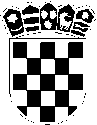 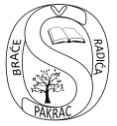 REPUBLIKA HRVATSKAPOŽEŠKO SLAVONSKA ŽUPANIJAOSNOVNA ŠKOLA BRAĆE RADIĆA PAKRACŠIFRA ŠKOLE: 11-064-001KLASA: 003-02/17-01/10URBROJ: 2162-10-01-17-1Pakrac, 29.kolovoza 2017.g.Na temelju članka 45. Statuta škole Osnovne škole braće Radića Pakrac,sazivam  6. sjednicu ŠKOLSKOG ODBORAZa 4.rujna 2017.g. ,ponedjeljak  u 14:00 sati sa sljedećimDNEVNIM  REDOM:1.   Davanje prethodne suglasnosti ravnateljici škole za zapošljavanje pet kandidata za pomoćnike u nastavi prema projektu „ Obrazujmo se zajedno IV“ Izvjestitelj: mr. Sanja Delač, ravnateljica           2.   RazličitoO tome obavijestiti:1.  Ivana Bukvić Belac2.  Iva Ivanović3.  Milan Nadaždi4.  Ana Zekić5.  Željka Pejša Božić6.  Morena Mandić Čolić7.  Marko Martinelli8.  Sanja Delač, izvjestitelj9.  Upravni odjel za društvene djelatnosti        10.  Arhiva                                                                                             Predsjednica Školskog odbora                                                                                                     Ivana Bukvić Belac